Приложение № 1 к решению Совета народных депутатовМО «Кошехабльский район»от 29 марта 2019 года № 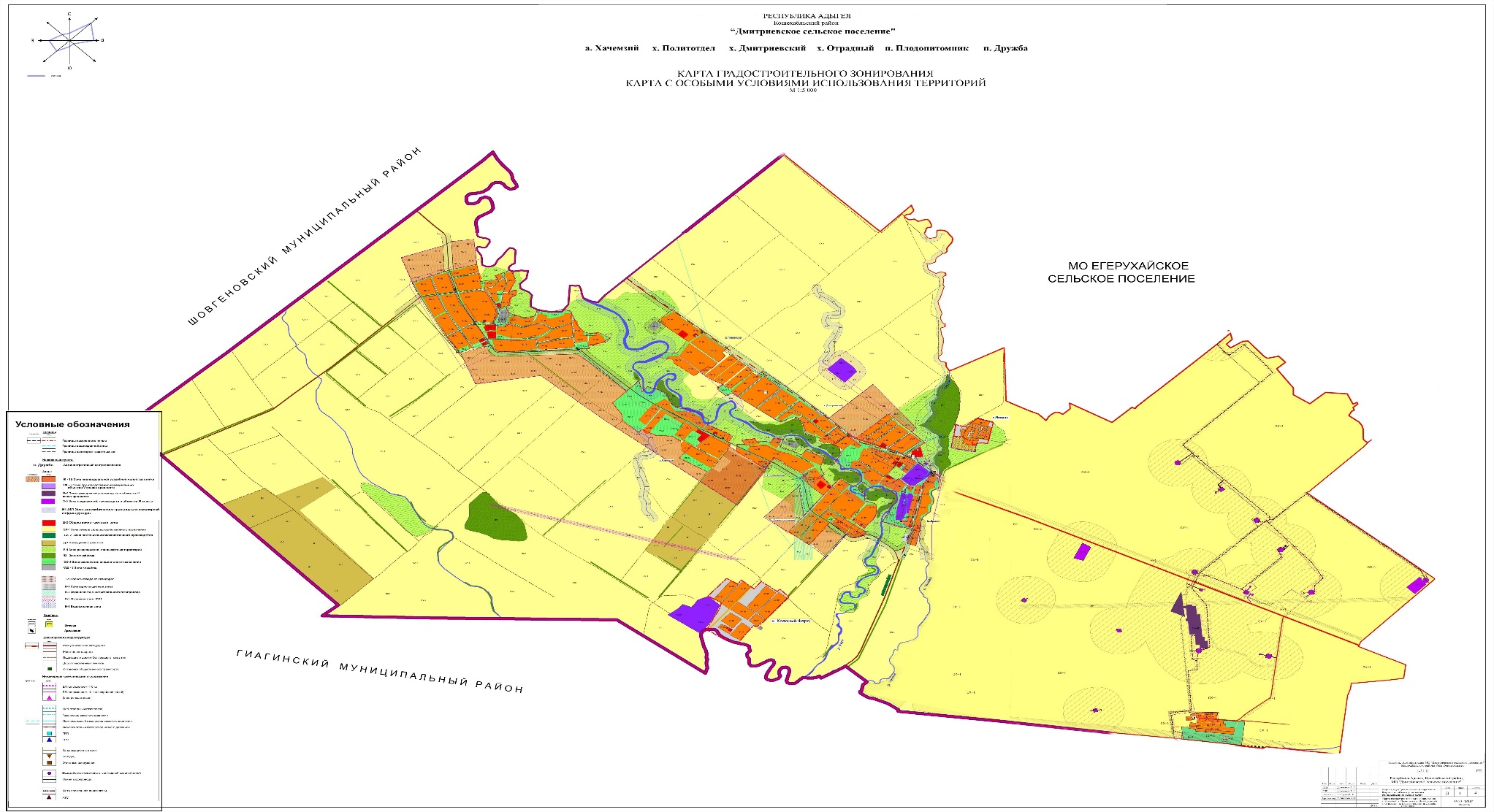 Управляющий деламиСовета народных депутатовМО «Кошехабльский район»                                                             									      С. ХанановаПриложение № 2к решению Совета народных депутатовМО «Кошехабльский район»от 29 марта 2019 года № ЧАСТЬ III. ГРАДОСТРОИТЕЛЬНЫЕ РЕГЛАМЕНТЫСтатья 36. Перечень территориальных зон. Градостроительные регламенты по видам разрешенного использования земельных участков и объектов капитального строительства и предельным параметрам разрешенного строительства, реконструкцииСтатья 36.1. Перечень территориальных зон.3.СЕЛЬСКОХОЗЯЙСТВЕННЫЕ ЗОНЫСХ-1 Зона земель сельскохозяйственного назначения.Зона выделена для обеспечения правовых условий и процедур формирования сельскохозяйственной деятельности. В соответствии со статьёй 36 Градостроительного кодекса Российской Федерации градостроительные регламенты в этих зонах не устанавливаются. Их использование определяется уполномоченными органами в соответствии с законодательством Российской Федерации. Виды разрешенного использования (а также предельные размеры земельных участков и предельные параметры разрешенного строительства, реконструкции объектов капитального строительства) устанавливаются в индивидуальном порядке (применительно к каждому земельному участку, объекту) в соответствии с Земельным кодексом РФ.Ограничения использования земельных участков и объектов капитального строительства указаны в статье 37.2 «Ограничения на использование земельных участков и объектов капитального строительства» настоящих ПравилСХ-2 Зона земель сельскохозяйственного производства.Зона выделена для обеспечения организационно-правовых условий и процедуриспользования площадок производства, хранения и первичной переработки сельскохозяйственной продукцииВиды разрешённого использования земельных участков и объектов капитального строительстваОсновные виды разрешенного использования- объекты используемые для производства сельскохозяйственной продукции;- объекты, используемые для хранения сельскохозяйственной продукции;- объекты первичной переработки сельскохозяйственной продукции.Вспомогательные виды разрешённого использования- административные и конторские здания;- гаражи и стоянки хранения грузовых автомобилей, специальной и сельско-хозяйственной техники;- объекты авторемонтного назначения;- хозяйственные объекты и дворы;-объекты обеспечения сельскохозяйственного производства.Условно-разрешённые виды использования- объекты коммунально-бытового назначения;- питомники растений для озеленения и благоустройства территорий.Предельные размеры земельных участков и предельные параметры (минимальный отступ от границ земельного участка, предельная высота (этажность), максимальный процент застройки) разрешённого строительства, реконструкции объектов капитального строительства для зоны СХ-2. не подлежат ограничению*.* Размеры земельных участков под здания и сооружения и предельные параметры строительства определяются проектом межевания на основе проекта планировки в соответствии с действующими нормативами.Ограничения использования земельных участков и объектов капитального строительства указаны в статье 64 «Ограничения на использование земельных участков и объектов капитального строительства» настоящих Правил.Д-1  ЗОНА ДАЧНЫХ УЧАСТКОВЗона выделена для обеспечения разрешительно - правовых условий и процедур формирования территорий, используемых в целях удовлетворения потребностей населения в выращивании фруктов и овощей, а также отдыха при соблюдении нижеследующих видов и параметров разрешенного использования недвижимости.Виды разрешенного использования земельных участков и объектов капитального строительстваОсновные виды разрешенного использования-садовые дома для сезонного, временного или круглогодичного проживания; -сады, огороды;-аптеки, фельдшерско-акушерские пункты; -некапитальные объекты торгового назначения и бытового обслуживания населения, расположенные в границах домовладения; -магазины товаров первой необходимости общей площадью не более 40 кв м торговой площадиВспомогательные виды разрешенного использования-отдельно стоящие или встроенные в жилые здания гаражи и открытые парковки;-хозяйственные постройки;-строения для содержания домашних  животных и птицы;-теплицы, оранжереи;-индивидуальные бани, надворные туалеты;-огороды, сады;-индивидуальные резервуары для хранения воды, скважины для забора воды, индивидуальные колодцы;-объекты пожарной охраны (гидранты, резервуары, противопожарные водоемы);-площадки для сбора мусора;-индивидуальные бассейны;-здания, строения, сооружения для занятий индивидуальной трудовой деятельностью.Условно-разрешенные виды использования-здания, строения, сооружения бытового обслуживания населения -площадки для детей, отдыха, спортивных занятий;-теннисные корты;-временные объекты торговли (павильоны розничной и мелкооптовой торговли) и обслуживания населения, расположенные за пределами домовладения. -площадки для детей, отдыха, спортивных занятий;-теннисные корты;-временные объекты торговли (павильоны розничной и мелкооптовой торговли) и обслуживания населения, расположенные за пределами домовладения. Предельные размеры земельных участков и предельные параметры разрешенного строительства, реконструкции объектов капитального строительства для зоны садово-дачной застройки  (Д-1)*- Размеры земельных участков под жилую застройку, общественные здания и сооружения определяются проектом межевания на основе проекта планировки в соответствии с действующими нормативами.3. Ограничения использования земельных участков и объектов капитального строительства указаны в статье 37.2 «Ограничения на использование земельных участков и объектов капитального строительства» настоящих Правил.4.ПРОИЗВОДСТВЕННЫЕ ЗОНЫПК-3 ЗОНА ПРОИЗВОДСТВЕННО-КОММУНАЛЬНЫХ ОБЪЕКТОВ V КЛАССА ВРЕДНОСТИ.Зона производственно-коммунальных объектов выделена для обеспечения правовых условий формирования коммунально-производственных предприятий и складских баз. Допускается широкий спектр коммерческих услуг, сопровождающих производственную деятельность. Сочетание различных видов разрешенного использования недвижимости в единой зоне возможно только при условии соблюдения нормативных санитарных требований. Санитарно-защитная зона не установлена.Основные разрешенные виды использования земельных участков и объектов капитального строительства:- коммунально-складские и производственные предприятия различного профиля;- административные здания, офисы, конторы;- авторемонтные мастерские;- автобусные парки;- гаражи и автостоянки для постоянного хранения грузовых автомобилей;- кафе, закусочные столовые в отдельно стоящем здании общей площадью не более ;- открытые стоянки краткосрочного хранения автомобилей, площадки транзитного транспорта с местами хранения автобусов, грузовиков, легковых автомобилей;- объекты складского назначения различного профиля;- объекты технического и инженерного обеспечения предприятий;- отделения, участковые пункты полиции;- парки, скверы;- пошивочные ателье, ремонтные мастерские бытовой техники, парикмахерские и иные подобные объекты обслуживания;- проектные, научно-исследовательские, конструкторские и изыскательские организации и лаборатории;- предприятия оптовой, мелкооптовой торговли и магазины розничной торговли по продаже товаров собственного производства предприятий;- предприятия общественного питания (кафе, столовые, буфеты), связанные с непосредственным обслуживанием производственных и промышленных предприятий;- пожарные части;- аптеки;- пункты первой медицинской помощи;- почтовые отделения, телефонные и телеграфные станции;- теплицы;- станции технического обслуживания автомобилей, авторемонтные предприятия;- автомойки;- санитарно-технические сооружения и установки коммунального назначения.Вспомогательные виды разрешенного использования земельных участков и объектов капитального строительства:- объекты пожарной охраны и безопасности;- гаражи боксового типа, многоэтажные, подземные и наземные гаражи, автостоянки на отдельном земельном участке;- здания, строения, сооружения жилищно-эксплуатационных служб.Условно разрешенные виды использования земельных участков и объектов капитального строительства:- автозаправочные станции, автосервис;- антенны сотовой, радиорелейной, спутниковой связи.- ветеринарные приемные пункты (без содержания животных);- магазины, торговые центры;- некапитальные объекты торгового назначения и бытового обслуживания;- отдельно стоящие объекты бытового обслуживания;- питомники растений для озеленения промышленных территорий и санитарно-защитных зон;- рынки открытые и закрытые;- станции скорой помощи;- тюрьмы;- общественные туалеты площадью не более 80 кв. м.Предельные параметры земельных участков:*	- Размеры земельных участков под здания и сооружения и максимальная высота определяются проектом межевания на основе проекта планировки в соответствии с действующими нормативами.**	- при отсутствии въезда в здание***	- при наличии въезда в зданиеОграничения использования земельных участков и объектов капитального строительства указаны в статье 37.2 «Ограничения на использование земельных участков и объектов капитального строительства» настоящих Правил.П-2. Зона предприятий, производств и объектов II класса опасности.Зона П-2 выделена для обеспечения правовых условий формирования предприятий, производств и объектов II класса опасности. Сочетание различных видов разрешенного использования недвижимости в единой зоне возможно только при условии соблюдения нормативных санитарных требований.Основные разрешенные виды использования земельных участков и объектов капитального строительства:промышленные и коммунально-складские предприятия ΙΙ класса опасности с соответствующей инженерной и транспортной инфраструктурой;объекты складского назначения различного профиля (кроме  предприятий пищевой, легкой, медицинской, фармацевтической и других отраслей промышленности IV-V класса вредности);объекты технического и технологического обеспечения предприятий;производственно-лабораторные корпуса;офисы, конторы;гаражи и автостоянки для постоянного хранения грузовых автомобилей;станции технического обслуживания автомобилей, авторемонтные предприятия;пожарные части;объекты пожарной охраны.Объекты инженерного обеспечения и объекты вспомогательного инженерного назначения. Мини-ТЭЦ, трансформаторные подстанции, распределительные пункты, центральные тепловые пункты, котельные, насосные станции, канализационные насосные станции, очистные сооружения ливневой канализации, автоматические телефонные станции; автономные источники теплоснабжения, электроснабжения;комплектные трансформаторные подстанции наружной установки;сооружения связи;объекты пожарной охраны, пожарные депо;- зелёные насажденияУсловно разрешенные виды использования земельных участков и объектов капитального строительства:станции технического обслуживания автомобилей, авторемонтные предприятия.АЗС для заправки грузового и легкового автотранспорта жидким и газовым топливомстоянки для легковых надземного открытого и закрытого типов, подземные автостоянки, автостоянки с пандусами (рампами) и механизированные автостоянки, гаражи.Объекты обслуживания закрытой сети:медицинский пункт (при списочной численности от 50 до 300 работающих);фельдшерский или врачебный здравпункт (при списочной численности более 300 работающих);организации общественного питания:комната приема пищи (при численности работающих в смену менее 30 человек);столовая, работающая на полуфабрикатах (при численности работающих в смену более 200 человек);открытые стоянки краткосрочного хранения автомобилей, площадки транзитного транспорта с местами хранения автобусов, грузовиков, легковых автомобилей;контрольно-пропускные пункты, пункты охраны, проходные.Вспомогательные виды разрешенного использования земельных участков и объектов капитального строительства:площадки для мусоросборниковПредельные параметры земельных участков:*	- Размеры земельных участков под здания и сооружения и максимальная высота определяются проектом межевания на основе проекта планировки в соответствии с действующими нормативами.**	- при отсутствии въезда в здание***	- при наличии въезда в зданиеОграничения использования земельных участков и объектов капитального строительства указаны в статье 37.2 «Ограничения на использование земельных участков и объектов капитального строительства» настоящих Правил.П-5. Зона предприятий, производств и объектов III класса вредностиЗона П-5 выделена для обеспечения правовых условий формирования предприятий, производств и объектов III класса опасности. Допускается широкий спектр коммерческих услуг, сопровождающих производственную деятельность. Сочетание различных видов разрешенного использования недвижимости в единой зоне возможно только при условии соблюдения нормативных санитарных требований.Основные разрешенные виды использования земельных участков и объектов капитального строительства:промышленные и коммунально-складские предприятия III класса вредности и ниже различного профиля, с соответствующей инженерной и транспортной инфраструктурой;объекты складского назначения различного профиля;объекты технического и технологического обеспечения предприятий;производственно-лабораторные корпуса;офисы, конторы, проектные, научно-исследовательские, конструкторские и изыскательские организации, связанные с обслуживанием предприятий;гаражи и автостоянки для постоянного хранения грузовых автомобилей;Объекты инженерного обеспечения и объекты вспомогательного инженерного назначения. Мини-ТЭЦ, трансформаторные подстанции, распределительные пункты, центральные тепловые пункты, котельные, насосные станции, канализационные насосные станции, очистные сооружения ливневой канализации, автоматические телефонные станции; автономные источники теплоснабжения, электроснабжения;комплектные трансформаторные подстанции наружной установки;сооружения связи;объекты пожарной охраны, пожарные депо;- зелёные насажденияУсловно разрешенные виды использования земельных участков и объектов капитального строительства:объекты обслуживания открытой сети (размещаемые на границе территорий производственных зон и жилых районов (при условии размещения необходимого расчетного количества парковочных мест (отдельно стоящих, встроенных, пристроенных, подземных) на территории участка)):объекты торгово-бытового назначения, спорта, сбербанки, отделения связи, а также офисы;станции технического обслуживания автомобилей, авторемонтные предприятия АЗС для заправки грузового и легкового автотранспорта жидким и газовым топливомстоянки для легковых надземного открытого и закрытого типов, подземные автостоянки, автостоянки с пандусами (рампами) и механизированные автостоянки, гаражи.Объекты обслуживания закрытой сети:медицинский пункт (при списочной численности от 50 до 300 работающих);фельдшерский или врачебный здравпункт (при списочной численности более 300 работающих);организации общественного питания:комната приема пищи (при численности работающих в смену менее 30 человек);столовая работающая на полуфабрикатах (при численности работающих в смену более 200 человек);открытые стоянки краткосрочного хранения автомобилей, площадки транзитного транспорта с местами хранения автобусов, грузовиков, легковых автомобилей;контрольно-пропускные пункты, пункты охраны, проходные.Вспомогательные виды разрешенного использования земельных участков и объектов капитального строительства:- площадки для мусоросборниковПредельные параметры земельных участков:*	- Размеры земельных участков под здания и сооружения и максимальная высота определяются проектом межевания на основе проекта планировки в соответствии с действующими нормативами.**	- при отсутствии въезда в здание***	- при наличии въезда в зданиеОграничения использования земельных участков и объектов капитального строительства указаны в статье 37.2 «Ограничения на использование земельных участков и объектов капитального строительства» настоящих Правил.ЗОНЫ ИНЖЕНЕРНОЙ И ТРАНСПОРТНОЙ ИНФРАСТРУКТУРЫ:ИТ.801 Зона автомобильного транспорта и инженерной инфраструктурыЗона объектов транспортной и инженерной инфраструктур выделена для обеспечения правовых условий формирования и развития комплексов объектов транспортной инфраструктуры,  инженерных сооружений, связанных с обслуживанием технологических процессов жизнеобеспечения. Правовые условия эксплуатации этих видов деятельности регламентируется законодательством о технических регламентах, действующими нормативами, регулирование которых осуществляется уполномоченными органами государственной власти.Сооружения инженерной инфраструктуры разрешаются во всех зонах, при соблюдении норм СНиП, СанПиН, тех регламентов в качестве самостоятельного объекта или дополнительного вида разрешенного использования к основному.Основные виды разрешенного использования:административные и бытовые здания;автобусные парки;парки грузового автомобильного транспорта;таксопарки;железнодорожные вокзалы, железнодорожные станции и иные объекты железнодорожного транспорта;автодорожные вокзалы, автостанции и иные объекты автомобильного транспорта;авторемонтные и другие предприятия по обслуживанию транспортных средств;автозаправочные станции;пожарные депо;объекты инженерной и коммунальной инфраструктуры;объекты гражданской обороны (убежища, противорадиационные укрытия и т.п.);обустройство набережных, берегоукрепление;парки, скверы, бульвары;объекты промышленного и складского назначения, общежития для рабочего персонала;платежные терминалы, банкоматы;посты полиции;аптеки;пункты первой медицинской помощи;гидротехнические сооружения;специализированные технические средства оповещения и информации;сети инженерно-технического обеспечения;- электроподстанции открытого и закрытого типа,  котельные;            -   водопроводные сооружения, насосные станции; транспортные развязки;линейные объекты;дорожные сооружения, являющиеся технологической частью автомобильной дороги, - защитные дорожные сооружения, искусственные дорожные сооружения, производственные объекты автомобильной дороги, элементы обустройства автомобильной дороги;автостоянки, гаражи;объекты оптовой торговли площадью не более ;объекты розничной торговли площадью не более ;обустройство входа и временной стоянки автомобилей в пределах границ земельного участка, принадлежащего застройщику;оборудования площадок для остановки автомобилей;кафе, столовые;киоски по распространению периодических печатных изданий (газеты, журналы, альманахи, бюллетени и иные издания).Вспомогательные виды разрешенного использования:подъездные пути (площадки), площадки транзитного транспорта с местами хранения автобусов, грузовиков, легковых автомобилей;санитарно-защитные зоны;благоустройство территории (фонтаны и иные малые архитектурные формы, газоны, клумбы, коммунальное оборудование, произведения монументально-декоративного искусства и т.п.);защитные инженерные сооружения;летние (сезонные) кафе;площадки для сбора мусора;иные строения и сооружения вспомогательного использования, предназначенные для обслуживания основного здания или строения.Условно разрешенные виды использования:объекты почтовой связи - почтамты, отделения перевозки почты, почтовые обменные пункты, отделения почтовой связи, пункты почтовой связи и другие;культовые здания и сооружения;объекты оптовой торговли площадью более ;объекты розничной торговли площадью более ;рестораны, бары;рынки;фотоателье, фотолаборатории;общественные бани;парикмахерские;объекты проката;объекты по оказанию обрядовых услуг (свадеб и юбилеев);объекты банковской и страховой деятельности;ветеринарные лечебницы (без содержания животных);иные объекты по оказанию услуг и обслуживанию населения в соответствии с Общероссийским классификатором услуг населению.Объекты по оказанию услуг и обслуживанию населения допускается размещать в отдельно стоящих, встроенных или пристроенных строениях с изолированными от жилых зданий или их частей входами.Предприятия по оказанию услуг и обслуживанию населения могут также размещаться с учетом следующих условий:обустройство входа в виде крыльца или лестницы;соблюдения норм благоустройства, установленных соответствующими муниципальными правовыми актами.Предельные размеры земельных участков и предельные параметры (минимальный отступ от границ земельного участка, предельная высота (этажность), максимальный процент застройки) разрешённого строительства, реконструкции объектов капитального строительства для зоны ИТ.801. не подлежат ограничению*.* Размеры земельных участков под здания и сооружения и предельные параметры застройки определяются проектом межевания на основе проекта планировки в соответствии с действующими нормативами.6.ЗОНЫ СПЕЦИАЛЬНОГО НАЗНАЧЕНИЯСЩ-3 ЗОНА КЛАДБИЩ.Зона кладбищЗона выделена для обеспечения разрешительно-правовых условий и процедур формирования сельских кладбищ и территорий их влияния.Виды разрешенного использования земельных участков и объектов капитального строительстваОсновные виды разрешенного использования- кладбища традиционных захоронений (действующие и закрытые).Вспомогательные виды разрешенного использования- аллеи, скверы, иные зеленые насаждения;- временные павильоны торговли и обслуживания населения;- мастерские по изготовлению ритуальных принадлежностей;- оранжереи;- хозяйственные корпуса;- резервуары для хранения воды;- объекты пожарной охраны;- парковки;- инженерные коммуникации;- объекты вспомогательного производства, связанные с функционированием кладбищ;- административные объекты, связанные с функционированием кладбищ;-площадки для мусоросборников;-общественные туалеты;- иные объекты эксплуатации кладбищ.Условно разрешенные виды использования- объекты, связанные с отправлением культа.  Предельные размеры земельных участков и параметры разрешенного строительства, реконструкции объектов капитального строительствадля зоны кладбищ * Размеры земельных участков под здания и сооружения определяются проектом межевания на основе проекта планировки в соответствии с действующими нормативами.** если иной показатель не установлен документацией по планировке территорииОграничения использования земельных участков и объектов капитального строительства указаны в статье 37.2 «Ограничения на использование земельных участков и объектов капитального строительства» настоящих Правил.7.ЗОНЫ РЕКРЕАЦИОННОГО НАЗНАЧЕНИЯСО – 5. Зона зеленых насаждений специального назначенияЗона  СО-5  предназначена для организации и благоустройства санитарно-защитных зон в соответствии с действующими  нормативами.Основные виды разрешенного использования– озеленение специального назначения.Вспомогательные виды разрешенного использования– объекты капитального строительства, разрешенные к размещению в части территорий санитарно-защитных  зон в  соответствии с действующими нормативами. Условно-разрешенные виды использования- объекты трубопроводного транспорта.Условно разрешенные виды использования могут быть допущены, если их применение не сопровождается сокращением площади зеленых насаждений.	Предельные размеры земельных участков и предельные параметры(минимальный отступ от границ земельного участка, предельная высота (этажность), максимальный процент застройки)  разрешённого строительства, реконструкции объектов капитального строительства для зоны СО-5 не подлежат ограничению*.* Размеры земельных участков под здания и сооружения и предельные параметры застройки определяются проектом межевания на основе проекта планировки в соответствии с действующими нормативами.	Ограничения использования земельных участков и объектов капитального строительства указаны в статье 37.2 «Ограничения на использование земельных участков и объектов капитального строительства» настоящих Правил.Р–4. Зона рекреационно–ландшафтных территорийЗона выделена для обеспечения правовых условий сохранения и использования существующего природного ландшафта и создания экологически чистой окружающей среды в интересах здоровья населения, сохранения и воспроизводства растений, обеспечение их рационального использования. Виды разрешенного использования земельных участков и объектов капитального строительства Основные виды разрешенного использования-лесные массивы;-луга;-лесопарки, лугопарки;- санитарно-защитные лесополосы, санитарно-защитные зоны без размещения в них производственных объектов.-пляжи. Вспомогательные виды разрешенного использования-площадки для пикников и рыбной ловли- вспомогательные сооружения, связанные с организацией отдыха (беседки, скамейки и другие малые архитектурные формы); Условно-разрешенные виды использования-временные павильоны розничной торговли и обслуживания населения;-общественные туалеты;-парковки автомобилей;-площадки для мусоросборников;-спортплощадки.	Предельные размеры земельных участков и предельные параметры (минимальный отступ от границ земельного участка, предельная высота (этажность), максимальный процент застройки) разрешённого строительства, реконструкции объектов капитального строительства для зоны Р-4 не подлежат ограничению*.* Размеры земельных участков под здания и сооружения и предельные параметры застройки определяются проектом межевания на основе проекта планировки в соответствии с действующими нормативами.	Ограничения использования земельных участков и объектов капитального строительства указаны в статье 37.2 «Ограничения на использование земельных участков и объектов капитального строительства» настоящих Правил.ЛЗ  Лесной фонд.Зона выделена для обеспечения правовых условий и процедур охраны лесов.В соответствии со статьёй 36 Градостроительного кодекса Российской Федерации градостроительные регламенты в этих зонах не устанавливаются. Их использование определяется уполномоченными органами в соответствии с законодательством Российской Федерации. Виды разрешенного использования (а также предельные размеры земельных участков и предельные параметры разрешенного строительства, реконструкции объектов капитального строительства) устанавливаются в индивидуальном порядке (применительно к каждому земельному участку, объекту) в соответствии с Лесным кодексом РФ, порядок об охране и использованию земель лесного фонда регулируется Земельным кодексом РФ и лесным законодательством (п. 6 статьи 101 Земельного кодекса)Управляющий деламиСовета народных депутатовМО «Кошехабльский район» 							 С. Хананова1. ЖИЛЫЕ ЗОНЫ1. ЖИЛЫЕ ЗОНЫЖ-1БЖ-1БЗона индивидуальной усадебной  жилой застройкиЗона индивидуальной усадебной  жилой застройки2.ОБЩЕСТВЕННО - ДЕЛОВЫЕ ЗОНЫ2.ОБЩЕСТВЕННО - ДЕЛОВЫЕ ЗОНЫЦ-2Ц-2Общественно-деловая зонаОбщественно-деловая зонаСЕЛЬСКОХОЗЯЙСТВЕННЫЕ ЗОНЫСЕЛЬСКОХОЗЯЙСТВЕННЫЕ ЗОНЫСХ-1СХ-1Зона земель сельскохозяйственного назначенияЗона земель сельскохозяйственного назначенияД-1СХ-2Д-1СХ-2Зона  дачных участковЗона земель сельскохозяйственного производстваЗона  дачных участковЗона земель сельскохозяйственного производстваПРОИЗВОДСТВЕННЫЕ ЗОНЫПРОИЗВОДСТВЕННЫЕ ЗОНЫПК-3ПК-3Зона производственно-коммунальных объектов  V класса вредностиЗона производственно-коммунальных объектов  V класса вредностиП-2 П-2 Зона предприятий, производств и объектов II класса опасностиЗона предприятий, производств и объектов II класса опасностиП-5П-5Зона предприятий, производств и объектов III класса вредностиЗона предприятий, производств и объектов III класса вредностиИТ.801ИТ.801ЗОНЫ ИНЖЕНЕРНОЙ И ТРАНСПОРТНОЙ ИНФРАСТРУКТУРЫ:Зона автомобильного транспорта и инженерной инфраструктурыЗОНЫ ИНЖЕНЕРНОЙ И ТРАНСПОРТНОЙ ИНФРАСТРУКТУРЫ:Зона автомобильного транспорта и инженерной инфраструктурыЗОНЫ СПЕЦИАЛЬНОГО НАЗНАЧЕНИЯЗОНЫ СПЕЦИАЛЬНОГО НАЗНАЧЕНИЯCЩ-3CЩ-3Зона кладбищЗона кладбищЗОНЫ РЕКРЕАЦИОННОГО НАЗНАЧЕНИЯЗОНЫ РЕКРЕАЦИОННОГО НАЗНАЧЕНИЯСО-5СО-5Зона озеленения  специального назначенияЗона озеленения  специального назначенияР-4Р-4Зона рекреационно-ландшафтных территорийЗона рекреационно-ландшафтных территорийЛЗ            ЛЗ            Лесной фондЛесной фондСтатья 36.2. Градостроительные регламенты территориальных зон по основным, вспомогательным и условно-разрешенным видам и предельным параметрам разрешенного строительства, реконструкцииСтатья 36.2. Градостроительные регламенты территориальных зон по основным, вспомогательным и условно-разрешенным видам и предельным параметрам разрешенного строительства, реконструкцииСтатья 36.2. Градостроительные регламенты территориальных зон по основным, вспомогательным и условно-разрешенным видам и предельным параметрам разрешенного строительства, реконструкцииСтатья 36.2. Градостроительные регламенты территориальных зон по основным, вспомогательным и условно-разрешенным видам и предельным параметрам разрешенного строительства, реконструкцииЖИЛЫЕ ЗОНЫЖ-1Б Зона индивидуальной усадебной жилой застройки.Зона выделена для обеспечения разрешительно-правовых условий и процедур формирования жилых районов и кварталов из отдельно стоящих и блокированных жилых зданий с минимально разрешенным набором услуг для населения местного значения и возможностью ведения непредпринимательской деятельности по производству и переработке сельскохозяйственной продукции в целях удовлетворения личных потребностей.  Виды разрешенного использования земельных участков и объектов капитального строительстваОсновные виды разрешенного использования-  отдельно стоящие индивидуальные жилые дома с приусадебными участками- отдельно стоящие индивидуальные жилые дома с возможностью ведения личного подсобного хозяйства; - блокированные двухквартирные жилые дома; - детские сады, иные объекты дошкольного воспитания;- школы общеобразовательные; - аптеки, фельдшерско-акушерские пункты; - некапитальные объекты торгового назначения и бытового обслуживания населения, расположенные в границах домовладения; - магазины товаров первой необходимости площадью застройки менее  150 кв. м.Вспомогательные виды разрешенного использования- отдельно стоящие или встроенные в жилые здания гаражи и открытые парковки;- хозяйственные постройки;- строения для содержания домашних  животных и птицы;- теплицы, оранжереи;- индивидуальные бани, надворные туалеты;- огороды, сады;- индивидуальные резервуары для хранения воды, скважины для забора воды, индивидуальные колодцы;- объекты пожарной охраны (гидранты, резервуары, противопожарные водоемы);-     объекты улично-дорожной сети;- объекты индивидуальной трудовой деятельности (без нарушения принципов добрососедства);- площадки для сбора мусора;- индивидуальные бассейны;Условно-разрешенные виды использования- малоэтажные многоквартирные жилые дома;- жилищно-эксплуатационные и аварийно-диспетчерские службы;- магазины товаров первой необходимости площадью застройки более ;- отделения, участковые пункты полиции;- авторемонтные мастерские, мойки автомобилей;-участки по изготовлению кулинарных полуфабрикатов, хлебобулочных и кондитерских изделий, площадью застройки не более  и высотой здания не выше 2-х этажей";- пошивочные ателье, мастерские по ремонту и пошиву обуви, ремонтные мастерские бытовой техники, часов, парикмахерские, косметические салоны и другие объекты обслуживания;- площадки для детей, отдыха, спортивных занятий;- теннисные корты;- здания со спортзалами и помещениями для досуговых занятий с ограничением по времени работы;- школы-интернаты любого профиля и дома ребенка; - кафе, закусочные отдельно стоящие с числом посадочных мест не более 10;- объекты, связанные с отправлением культа; - объекты коммунального обслуживания;- объекты бытового обслуживания;- объекты социального обслуживания;- здания, строения, сооружения почтовых отделений, телефонных и телеграфных станций;- временные объекты торговли (павильоны розничной и мелкооптовой торговли) и обслуживания населения, расположенные за пределами домовладения; - ветлечебницы без содержания животных.Предельные размеры земельных участков и предельные параметры разрешенного строительства, реконструкции объектов капитального строительства для зоны застройки индивидуальными жилыми (Ж-1Б)* Размеры земельных участков под жилую застройку, общественные здания и сооружения определяются проектом межевания на основе проекта планировки в соответствии с действующими нормативами.**Согласно Решения главы администрации МО «Кошехабльский район» №132 от 15.11.2010г. «Об установлении предельной нормы предоставления земельных участков в собственность гражданам из земель, государственная собственность на которые не разграничена для индивидуального жилищного строительства и для ведения личного подсобного хозяйства на территории муниципального образования «Кошехабльский район» принятого Советом народных депутатов Кошехабльского района 11.11.2010г №268-2.Иные показатели:1. Расстояния измеряются до наружных граней стен строений.2. Допускается блокировка жилых домов, а также хозяйственных построек на смежных приусадебных участках по взаимному согласию домовладельцев при новом строительстве с учетом противопожарных требований.3. Вспомогательные строения, за исключением гаражей, размещать со стороны улиц не допускается.4. Ограничения, связанные с размещением оконных проемов, выходящих на соседние землевладения: расстояния от окон жилых комнат до стен соседнего дома и хозяйственных построек (сарая, гаража, бани), расположенных на соседних земельных участках, должно быть не менее 6 метров. При отсутствии централизованной канализации расстояние от туалета до стен соседнего дома необходимо принимать не менее 12 м, до источника водоснабжения (колодца) – не менее 25 м.5. Минимальные отступы от границ земельного участка, в существующей застройке, определяются в соответствии со сложившейся линией застройки.6. Допускаются отклонения от предельных параметров  отступов строений от боковых и задних границ земельных участков при условии, что:- имеется взаимное согласие владельцев земельных участков на указанные отклонения;- расстояния между основными строениями (жилыми домами) равны или превышают 6 метров. Допускается также блокирование вспомогательных строений по границам земельных участков, при условии устройства брандмауэрных стен).7. Кровельное покрытие при строительстве объектов капитального строительства на вновь сформированных в соответствии с документацией по планировке территории земельных участках, должно выполняться в коричневых и шоколадных тонах.Ограничения использования земельных участков и объектов капитального строительства указаны в статье 37.2 «Ограничения на использование земельных участков и объектов капитального строительства» настоящих Правил.2. ОБЩЕСТВЕННО - ДЕЛОВAЯ ЗОНАЦ -  2.  Общественно-деловая зонаЗона общественно-делового назначения выделена для обеспечения правовых условий формирования местных (локальных) центров, районов и полосных центров вдоль улиц с широким спектром коммерческих и обслуживающих функций, ориентированных на удовлетворение повседневных и периодических потребностей населения.Основные разрешенные виды использования земельных участков и объектов капитального строительства:- административные здания, общественные организации, суды, конторы различных организаций, фирм, компаний;- банки, отделения банков, биржи, страховые компании;- офисы, конторы;- аптеки;- архивы, библиотеки, информационные центры;- бильярдные;- выставочные залы, музеи;- высшие и средние учебные заведения;- общеобразовательные школы- детские сады, иные объекты дошкольного воспитания;- гостиницы, дома приема гостей, центры обслуживания туристов;- здания многофункционального использования с квартирами на верхних этажах и размещением на первых этажах объектов делового, культурного, обслуживающего назначения высотой не более 3 этажей;- издательства и редакционные офисы;- компьютерные центры, интернет-кафе;- клубы, центры общения и досуговых занятий (для встреч, собраний, занятий детей и подростков, молодежи, взрослых) многоцелевого и специализированного назначения, танцзалы, дискотеки;- кинотеатры, видеосалоны;- магазины, торговые комплексы, открытые мини-рынки до 650 кв. м;- научные, проектные и конструкторские организации, за исключением лабораторий биологического профиля или индустриальных технологий;- отделения связи, почтовые отделения, телефонные и телеграфные станции, междугородние переговорные пункты;- участковые пункты милиции;- предприятия общественного питания (рестораны, столовые, кафе, закусочные, бары);- больницы, госпитали;- поликлиники, консультативные поликлиники;- пункты оказания первой медицинской помощи;- станции скорой помощи;- общественные туалеты площадью не более ;- пошивочные ателье, мастерские по ремонту обуви, часов, ремонтные мастерские бытовой техники, парикмахерские, косметические салоны и другие объекты обслуживания;- приемные пункты прачечных и химчисток, прачечные самообслуживания;- рекламные агентства;- спортивные клубы, спортивные залы и площадки, спортивные комплексы (при размещении на земельных участках, соразмерных целому кварталу, выделять в специальную зону);- транспортные агентства по продаже авиа - и железнодорожных билетов и предоставлению авиа - и прочих сервисных услуг;- фирмы по предоставлению услуг сотовой, пейджинговой и иной связи;- фотосалоны;- центры медицинской консультации населения;-центры по предоставлению полиграфических услуг (ксерокопии, тиражирование, ламинирование, брошюровка и пр.)- юридические учреждения: нотариальные и адвокатские конторы, юридические консультации;-сеть газопотребления (газ высокого давления), ШГРП, ГРП.Вспомогательные виды разрешенного использования, сопутствующие основным и условно разрешенным видам использования:-встроенные в здания и пристроенные гаражи;-парковки перед зданиями, строениями и сооружениями деловых, культурных, обслуживающих и коммерческих видов использования;-жилищно-эксплуатационные и аварийно-диспетчерские службы;-объекты пожарной охраны и безопасности;-объекты улично-дорожной сети;-общественные туалеты.Условно разрешенные виды использования земельных участков и объектов капитального строительства:-малоэтажные многоквартирные жилые дома;.- автозаправочные станции;- антенны сотовой, радиорелейной и спутниковой связи;- АТС, небольшие котельные, КНС, РП, ТП;- временные объекты торгового назначения и бытового обслуживания населения;- гаражи, встроенные в жилые дома;- отделения полиции;- общежития, связанные с производством и образованием;- рынки открытые и закрытые;- площадки для выгула собак;- универсальные спортивные и развлекательные комплексы;- стоянки для автомобильного транспорта;-объекты, связанные с отправлением культа.Предельные параметры земельных участков:* Если иной показатель не установлен проектом планировкиОграничения использования земельных участков и объектов капитального строительства указаны в статье 37.2 «Ограничения на использование земельных участков и объектов капитального строительства» настоящих Правил.ЖИЛЫЕ ЗОНЫЖ-1Б Зона индивидуальной усадебной жилой застройки.Зона выделена для обеспечения разрешительно-правовых условий и процедур формирования жилых районов и кварталов из отдельно стоящих и блокированных жилых зданий с минимально разрешенным набором услуг для населения местного значения и возможностью ведения непредпринимательской деятельности по производству и переработке сельскохозяйственной продукции в целях удовлетворения личных потребностей.  Виды разрешенного использования земельных участков и объектов капитального строительстваОсновные виды разрешенного использования-  отдельно стоящие индивидуальные жилые дома с приусадебными участками- отдельно стоящие индивидуальные жилые дома с возможностью ведения личного подсобного хозяйства; - блокированные двухквартирные жилые дома; - детские сады, иные объекты дошкольного воспитания;- школы общеобразовательные; - аптеки, фельдшерско-акушерские пункты; - некапитальные объекты торгового назначения и бытового обслуживания населения, расположенные в границах домовладения; - магазины товаров первой необходимости площадью застройки менее  150 кв. м.Вспомогательные виды разрешенного использования- отдельно стоящие или встроенные в жилые здания гаражи и открытые парковки;- хозяйственные постройки;- строения для содержания домашних  животных и птицы;- теплицы, оранжереи;- индивидуальные бани, надворные туалеты;- огороды, сады;- индивидуальные резервуары для хранения воды, скважины для забора воды, индивидуальные колодцы;- объекты пожарной охраны (гидранты, резервуары, противопожарные водоемы);-     объекты улично-дорожной сети;- объекты индивидуальной трудовой деятельности (без нарушения принципов добрососедства);- площадки для сбора мусора;- индивидуальные бассейны;Условно-разрешенные виды использования- малоэтажные многоквартирные жилые дома;- жилищно-эксплуатационные и аварийно-диспетчерские службы;- магазины товаров первой необходимости площадью застройки более ;- отделения, участковые пункты полиции;- авторемонтные мастерские, мойки автомобилей;-участки по изготовлению кулинарных полуфабрикатов, хлебобулочных и кондитерских изделий, площадью застройки не более  и высотой здания не выше 2-х этажей";- пошивочные ателье, мастерские по ремонту и пошиву обуви, ремонтные мастерские бытовой техники, часов, парикмахерские, косметические салоны и другие объекты обслуживания;- площадки для детей, отдыха, спортивных занятий;- теннисные корты;- здания со спортзалами и помещениями для досуговых занятий с ограничением по времени работы;- школы-интернаты любого профиля и дома ребенка; - кафе, закусочные отдельно стоящие с числом посадочных мест не более 10;- объекты, связанные с отправлением культа; - объекты коммунального обслуживания;- объекты бытового обслуживания;- объекты социального обслуживания;- здания, строения, сооружения почтовых отделений, телефонных и телеграфных станций;- временные объекты торговли (павильоны розничной и мелкооптовой торговли) и обслуживания населения, расположенные за пределами домовладения; - ветлечебницы без содержания животных.Предельные размеры земельных участков и предельные параметры разрешенного строительства, реконструкции объектов капитального строительства для зоны застройки индивидуальными жилыми (Ж-1Б)* Размеры земельных участков под жилую застройку, общественные здания и сооружения определяются проектом межевания на основе проекта планировки в соответствии с действующими нормативами.**Согласно Решения главы администрации МО «Кошехабльский район» №132 от 15.11.2010г. «Об установлении предельной нормы предоставления земельных участков в собственность гражданам из земель, государственная собственность на которые не разграничена для индивидуального жилищного строительства и для ведения личного подсобного хозяйства на территории муниципального образования «Кошехабльский район» принятого Советом народных депутатов Кошехабльского района 11.11.2010г №268-2.Иные показатели:1. Расстояния измеряются до наружных граней стен строений.2. Допускается блокировка жилых домов, а также хозяйственных построек на смежных приусадебных участках по взаимному согласию домовладельцев при новом строительстве с учетом противопожарных требований.3. Вспомогательные строения, за исключением гаражей, размещать со стороны улиц не допускается.4. Ограничения, связанные с размещением оконных проемов, выходящих на соседние землевладения: расстояния от окон жилых комнат до стен соседнего дома и хозяйственных построек (сарая, гаража, бани), расположенных на соседних земельных участках, должно быть не менее 6 метров. При отсутствии централизованной канализации расстояние от туалета до стен соседнего дома необходимо принимать не менее 12 м, до источника водоснабжения (колодца) – не менее 25 м.5. Минимальные отступы от границ земельного участка, в существующей застройке, определяются в соответствии со сложившейся линией застройки.6. Допускаются отклонения от предельных параметров  отступов строений от боковых и задних границ земельных участков при условии, что:- имеется взаимное согласие владельцев земельных участков на указанные отклонения;- расстояния между основными строениями (жилыми домами) равны или превышают 6 метров. Допускается также блокирование вспомогательных строений по границам земельных участков, при условии устройства брандмауэрных стен).7. Кровельное покрытие при строительстве объектов капитального строительства на вновь сформированных в соответствии с документацией по планировке территории земельных участках, должно выполняться в коричневых и шоколадных тонах.Ограничения использования земельных участков и объектов капитального строительства указаны в статье 37.2 «Ограничения на использование земельных участков и объектов капитального строительства» настоящих Правил.2. ОБЩЕСТВЕННО - ДЕЛОВAЯ ЗОНАЦ -  2.  Общественно-деловая зонаЗона общественно-делового назначения выделена для обеспечения правовых условий формирования местных (локальных) центров, районов и полосных центров вдоль улиц с широким спектром коммерческих и обслуживающих функций, ориентированных на удовлетворение повседневных и периодических потребностей населения.Основные разрешенные виды использования земельных участков и объектов капитального строительства:- административные здания, общественные организации, суды, конторы различных организаций, фирм, компаний;- банки, отделения банков, биржи, страховые компании;- офисы, конторы;- аптеки;- архивы, библиотеки, информационные центры;- бильярдные;- выставочные залы, музеи;- высшие и средние учебные заведения;- общеобразовательные школы- детские сады, иные объекты дошкольного воспитания;- гостиницы, дома приема гостей, центры обслуживания туристов;- здания многофункционального использования с квартирами на верхних этажах и размещением на первых этажах объектов делового, культурного, обслуживающего назначения высотой не более 3 этажей;- издательства и редакционные офисы;- компьютерные центры, интернет-кафе;- клубы, центры общения и досуговых занятий (для встреч, собраний, занятий детей и подростков, молодежи, взрослых) многоцелевого и специализированного назначения, танцзалы, дискотеки;- кинотеатры, видеосалоны;- магазины, торговые комплексы, открытые мини-рынки до 650 кв. м;- научные, проектные и конструкторские организации, за исключением лабораторий биологического профиля или индустриальных технологий;- отделения связи, почтовые отделения, телефонные и телеграфные станции, междугородние переговорные пункты;- участковые пункты милиции;- предприятия общественного питания (рестораны, столовые, кафе, закусочные, бары);- больницы, госпитали;- поликлиники, консультативные поликлиники;- пункты оказания первой медицинской помощи;- станции скорой помощи;- общественные туалеты площадью не более ;- пошивочные ателье, мастерские по ремонту обуви, часов, ремонтные мастерские бытовой техники, парикмахерские, косметические салоны и другие объекты обслуживания;- приемные пункты прачечных и химчисток, прачечные самообслуживания;- рекламные агентства;- спортивные клубы, спортивные залы и площадки, спортивные комплексы (при размещении на земельных участках, соразмерных целому кварталу, выделять в специальную зону);- транспортные агентства по продаже авиа - и железнодорожных билетов и предоставлению авиа - и прочих сервисных услуг;- фирмы по предоставлению услуг сотовой, пейджинговой и иной связи;- фотосалоны;- центры медицинской консультации населения;-центры по предоставлению полиграфических услуг (ксерокопии, тиражирование, ламинирование, брошюровка и пр.)- юридические учреждения: нотариальные и адвокатские конторы, юридические консультации;-сеть газопотребления (газ высокого давления), ШГРП, ГРП.Вспомогательные виды разрешенного использования, сопутствующие основным и условно разрешенным видам использования:-встроенные в здания и пристроенные гаражи;-парковки перед зданиями, строениями и сооружениями деловых, культурных, обслуживающих и коммерческих видов использования;-жилищно-эксплуатационные и аварийно-диспетчерские службы;-объекты пожарной охраны и безопасности;-объекты улично-дорожной сети;-общественные туалеты.Условно разрешенные виды использования земельных участков и объектов капитального строительства:-малоэтажные многоквартирные жилые дома;.- автозаправочные станции;- антенны сотовой, радиорелейной и спутниковой связи;- АТС, небольшие котельные, КНС, РП, ТП;- временные объекты торгового назначения и бытового обслуживания населения;- гаражи, встроенные в жилые дома;- отделения полиции;- общежития, связанные с производством и образованием;- рынки открытые и закрытые;- площадки для выгула собак;- универсальные спортивные и развлекательные комплексы;- стоянки для автомобильного транспорта;-объекты, связанные с отправлением культа.Предельные параметры земельных участков:* Если иной показатель не установлен проектом планировкиОграничения использования земельных участков и объектов капитального строительства указаны в статье 37.2 «Ограничения на использование земельных участков и объектов капитального строительства» настоящих Правил.Таблица 2.1.Размеры и параметрыЕдиницы измеренияСадовые дома сезонного и круглогодичного проживаниямагазины торговой площадью не болеее  40кв миные виды разрешенного использованияминимальная площадь (включая площадь застройки)кв.м300не подлежит ограничению*не подлежит ограничению*максимальная площадь (включая площадь застройки)кв.м2500не подлежит ограничению*не подлежит ограничению*минимальная ширина вдоль фронта улицм15не устанавливаетсяне устанавливаетсяминимальный отступ зданий, строений, сооружений от передней границы земельного участка по фасаду (от красной линии улиц)м3- при новом строительстве0 - в существующей застройке11минимальный отступ зданий, строений, сооружений от боковой границы земельного участка м3 - при новом строительстве1- в существующей застройке33предельное количество этажейэт.2 этажа1 этаж1 этажпредельная высота вспомогательных строений м4442.4. Максимальный процент застройки в границах земельного участка2.4. Максимальный процент застройки в границах земельного участка2.4. Максимальный процент застройки в границах земельного участка2.4. Максимальный процент застройки в границах земельного участка2.4. Максимальный процент застройки в границах земельного участка%407070Размеры ипараметрыЕдиницы измеренияосновные площадки производственных предприятий различного профиляпроизводственные базы и склады строительных и монтажных предприятий, иные виды разрешенного использования2.1. Предельные размеры земельных участков2.1. Предельные размеры земельных участков2.1. Предельные размеры земельных участков2.1. Предельные размеры земельных участковмаксимальная площадь кв.мне подлежат ограничению*не подлежат ограничению*минимальная площадь кв.мне подлежат ограничению*не подлежат ограничению*2.2. Минимальные отступы от границ земельных участков в целях определения мест допустимого размещения зданий, строений и сооружений2.2. Минимальные отступы от границ земельных участков в целях определения мест допустимого размещения зданий, строений и сооружений2.2. Минимальные отступы от границ земельных участков в целях определения мест допустимого размещения зданий, строений и сооружений2.2. Минимальные отступы от границ земельных участков в целях определения мест допустимого размещения зданий, строений и сооруженийминимальный отступ от границ земельного участка по фасаду м1,5**6***62.3. Предельные параметры зданий, строений, сооружений2.3. Предельные параметры зданий, строений, сооружений2.3. Предельные параметры зданий, строений, сооружений2.3. Предельные параметры зданий, строений, сооружениймаксимальная высота зданий, строений, сооружений (до самой высокой точки)мне подлежат ограничению*не подлежат ограничению*максимальная высота вспомогательных строениймне подлежат ограничению*не подлежат ограничению*2.4. Максимальный процент застройки в границах земельного участка2.4. Максимальный процент застройки в границах земельного участка2.4. Максимальный процент застройки в границах земельного участка2.4. Максимальный процент застройки в границах земельного участка%7575Размеры ипараметрыЕдиницы измеренияосновные площадки производственных предприятий различного профиляпроизводственные базы и склады строительных и монтажных предприятий, иные виды разрешенного использования2.1. Предельные размеры земельных участков2.1. Предельные размеры земельных участков2.1. Предельные размеры земельных участков2.1. Предельные размеры земельных участковмаксимальная площадь кв.мне подлежат ограничению*не подлежат ограничению*минимальная площадь кв.мне подлежат ограничению*не подлежат ограничению*2.2. Минимальные отступы от границ земельных участков в целях определения мест допустимого размещения зданий, строений и сооружений2.2. Минимальные отступы от границ земельных участков в целях определения мест допустимого размещения зданий, строений и сооружений2.2. Минимальные отступы от границ земельных участков в целях определения мест допустимого размещения зданий, строений и сооружений2.2. Минимальные отступы от границ земельных участков в целях определения мест допустимого размещения зданий, строений и сооруженийминимальный отступ от границ земельного участка по фасаду м1,5**6***62.3. Предельные параметры зданий, строений, сооружений2.3. Предельные параметры зданий, строений, сооружений2.3. Предельные параметры зданий, строений, сооружений2.3. Предельные параметры зданий, строений, сооружениймаксимальная высота зданий, строений, сооружений (до самой высокой точки)мне подлежат ограничению*не подлежат ограничению*максимальная высота вспомогательных строениймне подлежат ограничению*не подлежат ограничению*2.4. Максимальный процент застройки в границах земельного участка2.4. Максимальный процент застройки в границах земельного участка2.4. Максимальный процент застройки в границах земельного участка2.4. Максимальный процент застройки в границах земельного участка%7575Размеры ипараметрыЕдиницы измеренияосновные площадки производственных предприятий различного профиляпроизводственные базы и склады строительных и монтажных предприятий, иные виды разрешенного использования2.1. Предельные размеры земельных участков2.1. Предельные размеры земельных участков2.1. Предельные размеры земельных участков2.1. Предельные размеры земельных участковмаксимальная площадь кв.мне подлежат ограничению*не подлежат ограничению*минимальная площадь кв.мне подлежат ограничению*не подлежат ограничению*2.2. Минимальные отступы от границ земельных участков в целях определения мест допустимого размещения зданий, строений и сооружений2.2. Минимальные отступы от границ земельных участков в целях определения мест допустимого размещения зданий, строений и сооружений2.2. Минимальные отступы от границ земельных участков в целях определения мест допустимого размещения зданий, строений и сооружений2.2. Минимальные отступы от границ земельных участков в целях определения мест допустимого размещения зданий, строений и сооруженийминимальный отступ от границ земельного участка по фасаду м1,5**6***62.3. Предельные параметры зданий, строений, сооружений2.3. Предельные параметры зданий, строений, сооружений2.3. Предельные параметры зданий, строений, сооружений2.3. Предельные параметры зданий, строений, сооружениймаксимальная высота зданий, строений, сооружений (до самой высокой точки)мне подлежат ограничению*не подлежат ограничению*максимальная высота вспомогательных строениймне подлежат ограничению*не подлежат ограничению*2.4. Максимальный процент застройки в границах земельного участка2.4. Максимальный процент застройки в границах земельного участка2.4. Максимальный процент застройки в границах земельного участка2.4. Максимальный процент застройки в границах земельного участка%7575Размеры ипараметрыЕдиницы измерениякладбища традиционных захороненийобъекты, связанные с отправлением культааллеи, скверывременные павильоны торговли и обслуживания населения1. Предельные размеры земельных участков1. Предельные размеры земельных участков1. Предельные размеры земельных участков1. Предельные размеры земельных участков1. Предельные размеры земельных участков1. Предельные размеры земельных участковминимальная площадьгане подлежат ограничению*не подлежат ограничению*не подлежат ограничению*не подлежат ограничению*максимальная площадьгане подлежат ограничению*не подлежат ограничению*не подлежат ограничению*не подлежат ограничению*2. Минимальные отступы от границ земельных участков в целях определения мест допустимого размещения зданий, строений и сооружений2. Минимальные отступы от границ земельных участков в целях определения мест допустимого размещения зданий, строений и сооружений2. Минимальные отступы от границ земельных участков в целях определения мест допустимого размещения зданий, строений и сооружений2. Минимальные отступы от границ земельных участков в целях определения мест допустимого размещения зданий, строений и сооружений2. Минимальные отступы от границ земельных участков в целях определения мест допустимого размещения зданий, строений и сооружений2. Минимальные отступы от границ земельных участков в целях определения мест допустимого размещения зданий, строений и сооруженийминимальный отступ зданий, строений, сооружений от передней границы участкамне устанавливается1**не устанавливается13. Предельные параметры зданий, строений, сооружений3. Предельные параметры зданий, строений, сооружений3. Предельные параметры зданий, строений, сооружений3. Предельные параметры зданий, строений, сооружений3. Предельные параметры зданий, строений, сооружений3. Предельные параметры зданий, строений, сооружениймаксимальная высота (до конька крыши)м615**не устанавливается34. Максимальный процент застройки в границах земельного участка4. Максимальный процент застройки в границах земельного участка4. Максимальный процент застройки в границах земельного участка4. Максимальный процент застройки в границах земельного участка4. Максимальный процент застройки в границах земельного участка4. Максимальный процент застройки в границах земельного участка%250280